Activité 3OBJECTIF : 	Mettre au point un projet d'extension cohérent techniquement et esthétiquement.ON DONNE : 			Le fichier Revit : maquette ph2.rvt				Un extrait de la norme accessibilité PMR.ON DEMANDE :	D'organiser les espaces de l'extension et de la modéliser dans Revit.Le responsable de l'agence vous laisse le message suivant sur votre bureau: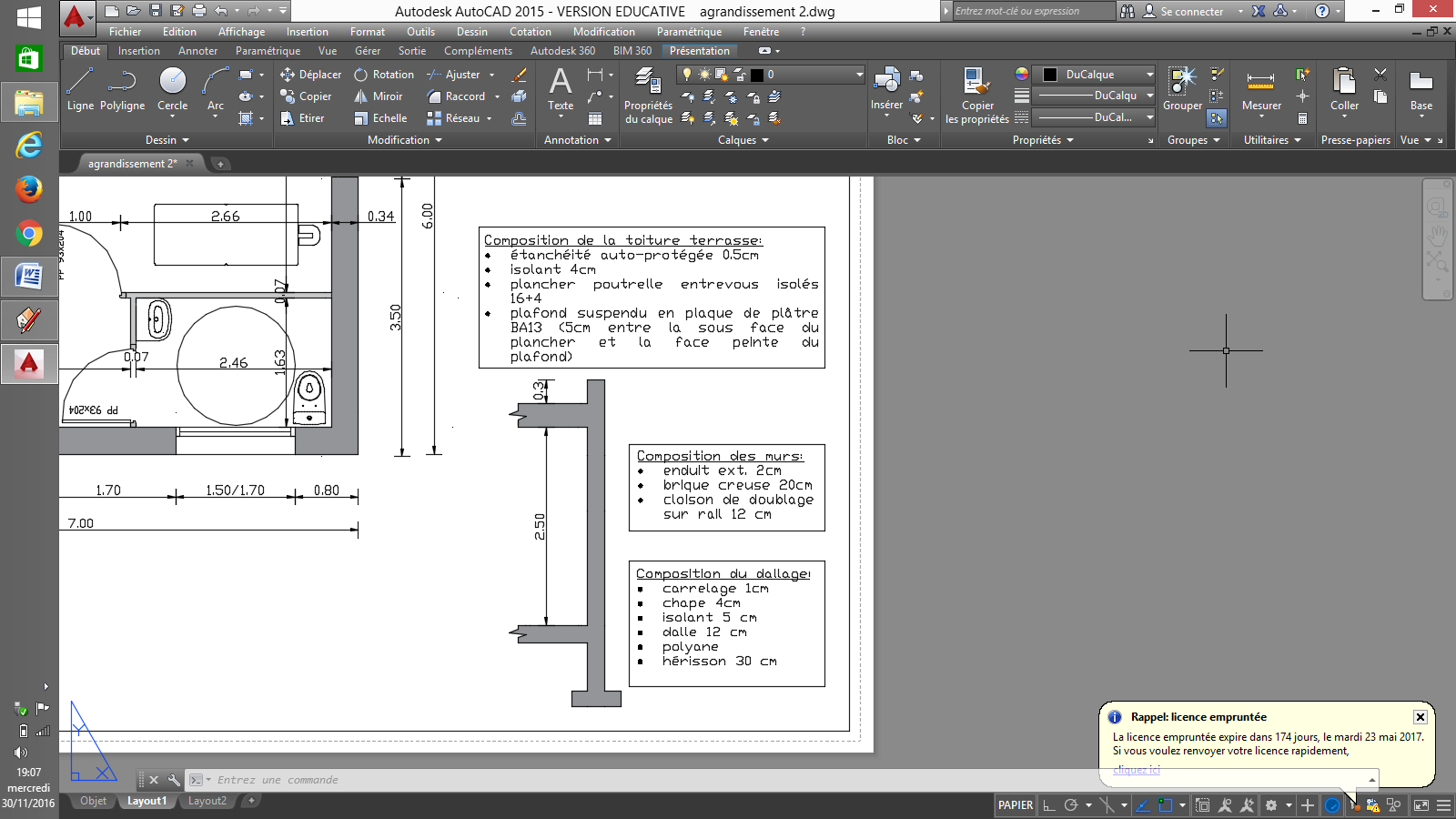 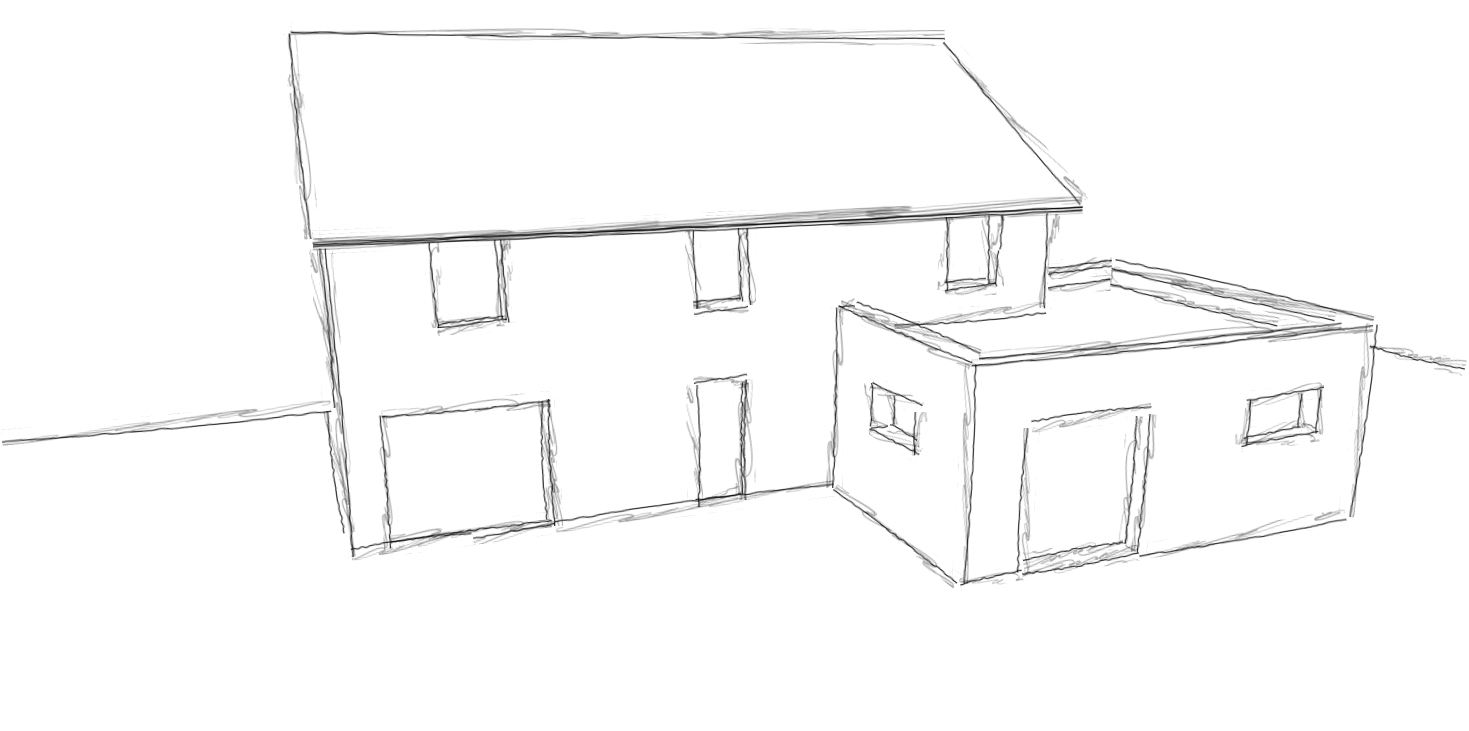 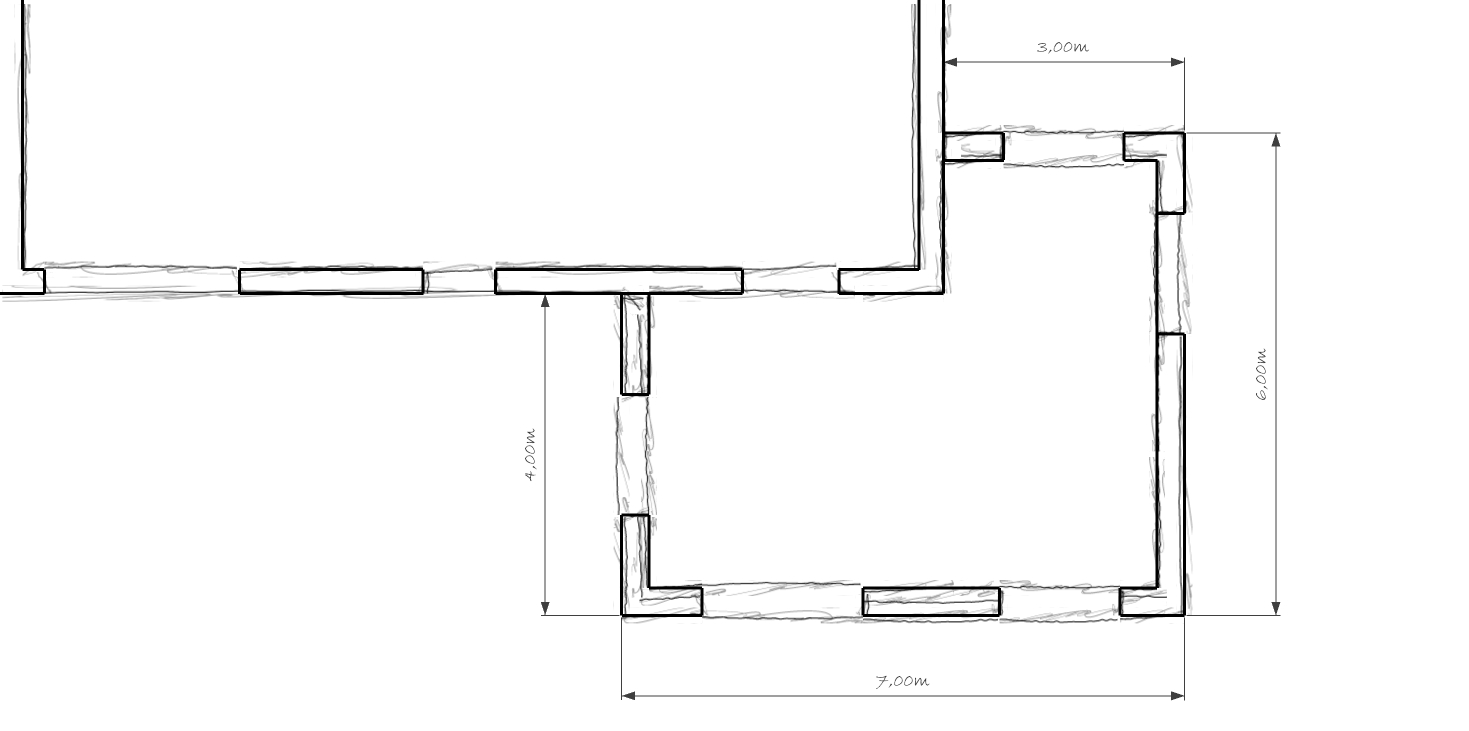 